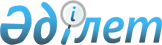 О проекте Закона Республики Казахстан "О санитарно-эпидемиологическом благополучии населения"Постановление Правительства Республики Казахстан от 3 января 2002 года N 1     Правительство Республики Казахстан постановляет:     Внести на рассмотрение Мажилиса Парламента Республики Казахстан проект Закона Республики Казахстан "О санитарно-эпидемиологическом благополучии населения".      Премьер-Министр     Республики Казахстан                                                             Проект                                 Закон                          Республики Казахстан                     О санитарно-эпидемиологическом                           благополучии населения      

       Настоящий Закон определяет правовые, экономические и социальные условия обеспечения санитарно-эпидемиологического благополучия населения Республики Казахстан. 



 

                         Глава 1. Общие положения 



 

      Статья 1. Основные понятия, используемые в настоящем Законе: 



 

      В настоящем Законе используются следующие основные понятия: 

      1) акт санитарно-эпидемиологического обследования - документ утвержденной формы результатов проверки объекта на соответствие требованиям законодательства в области обеспечения санитарно-эпидемиологического благополучия населения; 

      2) уполномоченный орган в области обеспечения санитарно-эпидемиологического благополучия населения - государственный орган, осуществляющий в соответствии с законодательством Республики Казахстан надзорные и иные функции в области обеспечения санитарно-эпидемиологического благополучия населения; 

      3) продовольственное сырье - сырье растительного, животного, микробиологического, минерального и искусственного происхождения и вода, используемые для изготовления пищевых продуктов; 

      4) декретированная группа населения - люди, работающие в сфере обслуживания, представляющие наибольшую опасность для заражения других лиц инфекционными и паразитарными заболеваниями; 

      5) благоприятные условия жизнедеятельности человека - состояние среды обитания, при котором отсутствует вредное воздействие ее факторов на человека; 

      6) вредный производственный фактор - фактор среды и трудового процесса, воздействие которого на работающего при определенных условиях может вызывать профессиональное, временное или стойкое снижение работоспособности, повысить частоту соматических и инфекционных заболеваний, привести к нарушению здоровья; 

      7) вредное воздействие на человека - влияние среды обитания, создающее угрозу жизни или здоровью человека; 

      8) государственный санитарно-эпидемиологический надзор - деятельность органов санитарно-эпидемиологической службы по обнаружению, предупреждению нарушений законодательства Республики Казахстан в области обеспечения санитарно-эпидемиологического благополучия населения в целях охраны здоровья и среды обитания населения; 

      9) объекты санитарно-эпидемиологического надзора - здания, сооружения, продукция, а также иное имущество, использование и эксплуатация которых могут нанести вред состоянию здоровья человека и окружающей среде; 

      10) инфекционные и паразитарные заболевания - заболевания человека, возникновение и распространение которых обусловлено воздействием на него биологических факторов среды обитания; 

      11) отравления - заболевания человека, возникающие при остром или хроническом воздействии химических, биологических и иных факторов среды обитания; 

      12) ограничительные мероприятия (карантин) - административные, медико-санитарные, ветеринарные и иные меры, направленные на предотвращение распространения инфекционных заболеваний и предусматривающие особый режим хозяйственной и иной деятельности; 

      13) периодические медицинские осмотры - осмотры населения с целью обеспечения динамического наблюдения за состоянием здоровья, своевременного установления начальных признаков заболеваний, проводимые в сроки, установленные уполномоченным центральным исполнительным органом, осуществляющим руководство в области охраны здоровья граждан; 

      14) предварительные медицинские осмотры - осмотры поступающих на работу лиц с целью определения состояния их здоровья, предупреждения общих и профессиональных заболеваний, несчастных случаев, распространения инфекционных и паразитарных заболеваний; 

      15) дезинфекция, дезинсекция и дератизация - комплекс мер, направленных на уничтожение возбудителей инфекционных и паразитарных заболеваний, бытовых насекомых и грызунов, систематически проводимых в производственных, жилых зданиях, помещениях общественных мест и на территориях; 

      16) дезинфекционные, дезинсекционные и дератизационные услуги - деятельность, связанная с изготовлением, производством, переработкой и оптовой реализацией средств и препаратов дезинфекции, дезинсекции, дератизации, а также виды работ и услуг, связанных с их использованием; 

      17) санитарный паспорт - документ, отражающий (подтверждающий) санитарно-техническое состояние объекта и дающий права на его эксплуатацию или использование; 

      18) санитарно-эпидемиологическое нормирование - совокупность нормативных правовых актов Республики Казахстан и специальных технических, санитарных и методических нормативов, содержащих научно-обоснованные нормативы безопасных условий жизнедеятельности человека, выполнение которых гарантирует сохранение здоровья и обеспечивает санитарно-эпидемиологическое благополучие населения; 

      19) санитарно-эпидемиологические правила и нормы (далее - санитарные правила) - установленные уполномоченным органом в области обеспечения санитарно-эпидемиологического благополучия населения санитарно-эпидемиологические требования (в том числе критерии безопасности или безвредности факторов среды обитания для человека, гигиенические и иные нормативы), несоблюдение которых создает угрозу жизни или здоровью человека, а также угрозу возникновения и распространения заболеваний; 

      20) гигиенический норматив - установленное исследованиями допустимое максимальное или минимальное количественное и (или) качественное значение показателя, характеризующего тот или иной фактор среды обитания с позиции его безопасности и (или) безвредности для человека; 

      21) санитарно-противоэпидемические (профилактические) мероприятия - меры, направленные на устранение или уменьшение вредного воздействия на человека факторов среды обитания, предотвращение возникновения и распространения инфекционных, паразитарных заболеваний, массовых отравлений и их ликвидацию; 

      22) санитарно-эпидемиологическое благополучие населения - состояние здоровья населения, при котором отсутствует вредное воздействие факторов среды обитания на человека и обеспечиваются благоприятные условия его жизнедеятельности; 

      23) санитарно-эпидемиологическая ситуация - состояние здоровья населения и среды обитания на определенной территории в определенное время; 

      24) санитарно-эпидемиологическое заключение - документ, удостоверяющий соответствие санитарным правилам и гигиеническим нормативам проектной документации, факторов среды обитания, хозяйственной и иной деятельности, продукции, работ и услуг; 

      25) санитарно-эпидемиологический мониторинг - государственная система наблюдения за состоянием здоровья населения и среды обитания, их анализа, оценки и прогноза, а также определения причинно-следственных связей между состоянием здоровья населения и воздействием факторов среды обитания; 

      26) санитарно-эпидемиологическая экспертиза - комплекс микробиологических, паразитологических, санитарно-химических, токсикологических, радиологических исследований и замеров физических факторов с целью определения соответствия продукции, работ, услуг и объектов хозяйственной и иной деятельности санитарным правилам и гигиеническим нормативам; 

      27) среда обитания человека (далее - среда обитания) - совокупность природных, антропогенных и социальных факторов, среды (природной и искусственной), определяющие условия жизнедеятельности человека; 

      28) факторы среды обитания - биологические, химические, физические, социальные и иные факторы среды обитания, которые оказывают или могут оказывать воздействие на человека и/или на состояние здоровья будущих поколений; 

      29) эпидемия - массовое распространение инфекционного заболевания, значительно превышающее обычно регистрируемый уровень заболеваемости. 



 

      Статья 2. Законодательство Республики Казахстан в области обеспечения 

                санитарно-эпидемиологического благополучия населения 



 

      1. Законодательство Республики Казахстан о санитарно-эпидемиологическом благополучии населения основывается на K951000_ Конституции Республики Казахстан и состоит из настоящего Закона и иных нормативных правовых актов Республики Казахстан. 

      2. Если международным договором, ратифицированным Республикой Казахстан, установлены иные правила, чем те, которые содержатся в настоящем Законе, применяются правила указанного договора. 



 

      Статья 3. Принципы обеспечения санитарно-эпидемиологического 

                благополучия населения 



 

      Принципами обеспечения санитарно-эпидемиологического благополучия населения являются: 

      1) реализация прав и обязанностей граждан на охрану здоровья, благоприятную среду обитания и санитарно-эпидемиологическое благополучие, обеспечиваемых проведением комплекса мер организационного, экономического, правового и воспитательного характера; 

      2) профилактический характер деятельности по обеспечению санитарно-эпидемиологического благополучия населения, предупреждение вредного воздействия факторов среды обитания на здоровье населения; 

      3) гласность в сфере санитарно-эпидемиологического благополучия населения; 

      4) выполнение санитарно-противоэпидемических (профилактических) мероприятий и обязательное соблюдение физическими и юридическими лицами санитарно-эпидемиологического законодательства; 

      5) научно-практическая обоснованность мероприятий, обеспечивающих санитарно-эпидемиологическое благополучие населения; 

      6) ответственность за нарушение законодательства Республики Казахстан в области обеспечения санитарно-эпидемиологического благополучия населения. 



 

      Статья 4. Санитарно-эпидемиологические и противоэпидемические 

                нормативные акты 



 

      1. Санитарные правила, касающиеся прав и свобод населения, публикуются в официальных изданиях Республики Казахстан. 

      2. Акты, устанавливающие санитарные правила, гигиенические нормативы находятся в непосредственном ведении санитарно-эпидемиологической службы Республики Казахстан и их использование в актах других министерств, агентств и ведомств должно согласовываться с Главным государственным санитарным врачом Республики Казахстан. 



 

             Глава 2. Государственное регулирование в области 

      обеспечения санитарно-эпидемиологического благополучия населения 



 

      Статья 5. Система санитарно-эпидемиологической службы 



 

      1. Санитарно-эпидемиологическая служба Республики Казахстан представляет единую систему, в которую входят органы и организации санитарно-эпидемиологической службы. 

      2. К органам санитарно-эпидемиологической службы относятся: 

      1) уполномоченный государственный орган в области обеспечения санитарно-эпидемиологического благополучия населения, его территориальные подразделения на транспорте; 

      2) исполнительные органы, осуществляющие деятельность в области обеспечения санитарно-эпидемиологического благополучия населения, финансируемые из местного бюджета; 

      3) иные органы, создаваемые центральными исполнительными органами, осуществляющие деятельность в области обеспечения санитарно-эпидемиологического благополучия населения. 

      3. Организациями, входящими в санитарно-эпидемиологическую службу являются: 

      1) Казахская республиканская санитарно-эпидемиологическая станция; 

      2) государственные учреждения, осуществляющие санитарно-эпидемиологическую экспертизу на территориях, транспорте, иные государственные учреждения, осуществляющие санитарно-эпидемиологическую экспертизу; 

      3) научно-исследовательские организации, осуществляющие в соответствии с законодательством Республики Казахстан деятельность в сфере обеспечения санитарно-эпидемиологического благополучия населения. 



 

      Статья 6. Финансовое обеспечение органов и организаций 

                санитарно-эпидемиологической службы 



 

      1. Из республиканского бюджета финансируются: 

      1) уполномоченный орган в области санитарно-эпидемиологического благополучия населения; 

      2) органы, осуществляющие санитарно-эпидемиологический надзор на транспорте; 

      3) Казахская республиканская санитарно-эпидемиологическая станция; 

      4) государственные учреждения, осуществляющие санитарно-эпидемиологическую экспертизу на транспорте; 

      5) иные органы, создаваемые центральными исполнительными органами, осуществляющие деятельность в области обеспечения санитарно-эпидемиологического благополучия населения; 

      6) государственные учреждения, осуществляющие санитарно-эпидемиологическую экспертизу. 

      2. Из местных бюджетов финансируются: 

      1) исполнительные органы, осуществляющие деятельность в области обеспечения санитарно-эпидемиологического благополучия населения; 

      2) государственные учреждения, осуществляющие санитарно-эпидемиологическую экспертизу на территориях. 

      3. Государственные учреждения, осуществляющие санитарно-эпидемиологическую экспертизу, финансируются также за счет средств, получаемых за выполнение платных работ и услуг в порядке, определяемом Правительством Республики Казахстан. 

      4. В целях борьбы с эпидемиями в республиканском и местных бюджетах предусматриваются специальные финансовые средства. 



 

      Статья 7. Компетенция Правительства Республики Казахстан в области 

                обеспечения санитарно-эпидемиологического благополучия 

                населения 



 

      Правительство Республики Казахстан: 

      1) определяет основные направления государственной политики по профилактике заболеваемости и созданию благоприятной среды обитания человека; 

      2) осуществляет координацию деятельности центральных и местных исполнительных органов по вопросам обеспечения санитарно-эпидемиологического благополучия населения; 

      3) определяет порядок осуществления санитарно-карантинного контроля над завозом и распространением инфекционных и паразитарных заболеваний на государственной границе; 

      4) при возникновении эпидемии на территории Республики Казахстан устанавливает особые условия и режимы проживания населения и ведения хозяйственной деятельности; 

      5) определяет уполномоченный государственный орган в области обеспечения санитарно-эпидемиологического благополучия населения. 



 

      Статья 8. Компетенция уполномоченного центрального исполнительного 

                органа Республики Казахстан, осуществляющего руководство в 

                области охраны здоровья граждан в области обеспечения 

                санитарно-эпидемиологического благополучия населения 



 

      Уполномоченный центральный исполнительный орган Республики Казахстан, осуществляющий руководство в области охраны здоровья граждан в области обеспечения санитарно-эпидемиологического благополучия населения: 

      1) проводит единую государственную политику охраны здоровья населения в области обеспечения санитарно-эпидемиологического благополучия населения; 

      2) осуществляет межотраслевую координацию, а также взаимодействие с общественными организациями по реализации государственных, целевых и комплексных программ по обеспечению санитарно-эпидемиологического благополучия населения; 

      3) определяет меры по развитию санитарно-эпидемиологической службы; 

      4) способствует материально-техническому, иммунобиологическому обеспечению санитарно-эпидемиологической службы; 

      5) в пределах своей компетенции выдает лицензии на виды деятельности, подлежащие лицензированию в соответствии с законодательством Республики Казахстан. 



 

      Статья 9. Компетенция уполномоченного органа Республики Казахстан в 

                области обеспечения санитарно-эпидемиологического 

                благополучия населения 



 

      Уполномоченный государственный орган Республики Казахстан в области обеспечения санитарно-эпидемиологического благополучия населения: 

      1) проводит единую государственную политику в области обеспечения санитарно-эпидемиологического благополучия населения; 

      2) утверждает санитарные правила и гигиенические нормативы; 

      3) согласовывает технические нормативы других государственных органов в части вопросов, имеющих прямое или косвенное влияние на здоровье человека; 

      4) организует работу по государственному мониторингу за заболеваемостью населения и факторами среды обитания; 

      5) координирует деятельность органов и организаций санитарно-эпидемиологической службы; 

      6) осуществляет международное сотрудничество в области обеспечения санитарно-эпидемиологического благополучия населения; 

      7) определяет объемы, структуру и порядок ведения государственного мониторинга за инфекционной, паразитарной, профессиональной заболеваемостью и гигиеническими параметрами среды обитания. 



 

      Статья 10. Компетенция местных исполнительных органов в области 

                 обеспечения санитарно-эпидемиологического 

                 благополучия населения 



 

      Местные исполнительные органы: 

      1) разрабатывают местные бюджеты и обеспечивают их исполнение в части расходов на профилактику заболеваний и реализацию региональных программ по обеспечению санитарно-эпидемиологического благополучия; 

      2) реализуют государственную политику в области охраны здоровья населения и улучшения среды обитания; 

      3) принимают решения по обеспечению санитарно-эпидемиологического благополучия населения и осуществляют контроль за их исполнением. 



 

      Статья 11. Функции санитарно-эпидемиологической службы 



 

      1. Функции государственных органов санитарно-эпидемиологической службы: 

      1) осуществляют государственный санитарно-эпидемиологический надзор; 

      2) организовывают мероприятия по санитарной охране территории от заноса и распространения инфекционных, паразитарных заболеваний; 

      3) разрабатывают санитарные правила и нормы, гигиенические нормативы, методические рекомендации и инструкции, формы отчетности и учета и порядок их установления, а также в установленном законодательством порядке иные нормативные правовые акты в области обеспечения санитарно-эпидемиологического благополучия населения; 

      4) организовывают и осуществляют в пределах своей компетенции комплекс санитарно-противоэпидемических (профилактических) мероприятий при инфекционных, паразитарных заболеваниях; 

      5) вносят на рассмотрение государственных органов предложения по обеспечению санитарно-эпидемиологического благополучия населения; 

      6) участвуют в разработке программ в области обеспечения санитарно-эпидемиологического благополучия населения; 

      7) осуществляют санитарно-эпидемиологический мониторинг, ведут учет и статистику; 

      8) организуют обучение декретированной группы населения санитарным правилам и гигиеническим нормативам и участвуют в пропаганде здорового образа жизни; 

      9) координируют деятельность научно-исследовательских и иных организаций, осуществляющих деятельность в области обеспечения санитарно-эпидемиологического благополучия населения; 

      10) организовывают дезинфекцию, дезинсекцию и дератизацию; 

      11) организовывают закуп, хранение, транспортировку и использование профилактических (иммунобиологических, диагностических, дезинфицирующих) препаратов; 

      12) заказывают научно-исследовательские работы, подготовку кадров для санитарно-эпидемиологической службы; 

      13) проводят аттестацию лабораторий учреждений санитарно-эпидемиологической службы и аккредитацию испытательных центров и лабораторий на соответствие санитарных правил с выдачей соответствующего согласования на работу; 

      14) согласовывают нормы проектирования объектов санитарно-эпидемиологического надзора, государственные стандарты, методы лабораторного контроля, учебные программы и учебно-трудовые нагрузки в учреждениях образования; 

      15) выдают лицензии на дезинфекционные, дератизационные и дезинсекционные услуги; 

      16) согласовывают эксплуатацию транспортных средств, используемых для перевозки пищевых продуктов, продовольственного сырья, хозяйственно-питьевой воды, химических, токсических и радиационных веществ и людей (общественный транспорт) на предмет соответствия указанных транспортных средств санитарным правилам и гигиеническим нормативам; 

      17) взаимодействуют с другими государственными органами и учреждениями в части обеспечения санитарно-эпидемиологического благополучия населения; 

      18) проводят научные и практические исследования по актуальным вопросам охраны окружающей среды и здоровья населения, эпидемиологии, микробиологии, диагностике, лечению и профилактики инфекционных, паразитарных заболеваний. 

      2. Функции организаций санитарно-эпидемиологической службы: 

      1) участвуют в диагностике инфекционных и паразитарных заболеваний; 

      2) выполняют санитарно-химические, бактериологические, вирусологические, паразитологические, радиологические и токсикологические лабораторные исследования, замеры шума и вибрации, электромагнитных полей и других факторов среды обитания человека; 

      3) участвуют в проведении аттестации лабораторий учреждений санитарно-эпидемиологической службы, и в аккредитации испытательных центров и лабораторий на соответствие санитарных правил с выдачей соответствующего согласования на работу; 

      4) апробируют и внедряют новые приборы и оборудование, методики лабораторных исследований и замеров; 

      5) участвуют на договорной основе в проведении сертификационных исследований и экспертизы по заявлению граждан и юридических лиц; 

      6) проводят дезинфекционные мероприятия; 

      7) проводят санитарно-эпидемиологическую экспертизу; 

      8) участвуют в разработке бюджетных программ, нормативно-конкурсной и тендерной документации по закупу профилактических (иммунобиологических, диагностических и дезинфицирующих) препаратов. 



 

      Статья 12. Должностные лица, осуществляющие государственный 

                 санитарно-эпидемиологический надзор 



 

      1. Должностными лицами санитарно-эпидемиологической службы Республики Казахстан, уполномоченными в соответствии с настоящим Законом осуществлять государственный санитарно-эпидемиологический надзор являются: 

      1) Руководитель уполномоченного органа в области обеспечения санитарно-эпидемиологического благополучия населения - Главный государственный санитарный врач Республики Казахстан; 

      2) Заместитель руководителя уполномоченного органа в области обеспечения санитарно-эпидемиологического благополучия населения заместитель Главного государственного санитарного врача Республики Казахстан; 

      3) Руководители исполнительных органов, осуществляющих деятельность в области обеспечения санитарно-эпидемиологического благополучия населения, финансируемых из местного бюджета и их заместители - Главные государственные санитарные врачи территорий и их заместители; 

      4) Руководители органов, осуществляющих санитарно-эпидемиологический надзор на транспорте и их заместители - Главные государственные санитарные врачи на транспорте и их заместители; 

      5) Руководители иных органов санитарно-эпидемиологической службы, создаваемых центральными исполнительными органами, осуществляющих деятельность в области обеспечения санитарно-эпидемиологического благополучия населения - Главные санитарные врачи; 

      6) руководители структурных подразделений и их заместители, специалисты органов указанной службы. 

      2. На должности руководителей органов и организаций санитарно-эпидемиологической службы территорий и на транспорте назначаются граждане, имеющие высшее специальное медицинское образование санитарно-эпидемиологического профиля в соответствии с законодательством Республики Казахстан. 



 

      Статья 13. Главные государственные санитарные врачи 



 

      1. Главный государственный санитарный врач Республики Казахстан: 

      1) осуществляет общее руководство в области обеспечения санитарно-эпидемиологического благополучия населения; 

      2) координирует деятельность санитарно-эпидемиологической службы; 

      3) издает приказы, обязательные для исполнения органами и организациями санитарно-эпидемиологической службы; 

      4) принимает решения в области обеспечения санитарно-эпидемиологического благополучия населения обязательные для исполнения всеми физическими и юридическими лицами на территории Республики Казахстан; 

      5) дает физическим и юридическим лицам предписания в области обеспечения санитарно-эпидемиологического благополучия населения, обязательные для исполнения в указанные сроки; 

      6) выдает санитарно-эпидемиологические заключения о соответствии санитарным правилам и гигиеническим нормативам утверждаемых центральными исполнительными органами проектов: норм проектирования; государственных стандартов, строительных норм и правил; ветеринарных и фитосанитарных правил; правил охраны труда, правил охраны окружающей природной среды; образовательных стандартов; других нормативных актов программ обеспечения санитарно-эпидемиологического благополучия населения; 

      7) утверждает санитарные правила, нормативные и другие документы, регламентирующие деятельность органов и организаций санитарно-эпидемиологической службы, а также методы и методики выполнения измерений и типы средств измерений; 

      8) вносит в центральные исполнительные органы предложения о приведении в соответствие с законодательством о санитарно-эпидемиологическом благополучии населения, утвержденных указанными органами документов, предусмотренных подпунктом 6) настоящей статьи; 

      9) вносит в Правительство Республики Казахстан предложения о введении (отмене) ограничительных мероприятий (карантина) на территории Республики Казахстан. 

      2. Главный государственный санитарный врач Республики Казахстан назначается на должность и освобождается от должности Правительством Республики Казахстан по представлению руководителя уполномоченного центрального исполнительного органа Республики Казахстан, осуществляющего руководство в области охраны здоровья граждан. 

      3. Главные государственные санитарные врачи областей, городов республиканского значения и столицы назначаются на должность и освобождаются от должности в соответствии с законодательством Республики Казахстан по согласованию с Главным Государственным санитарным врачом Республики Казахстан. 

      4. Главные государственные санитарные врачи областей, городов республиканского значения и столицы в пределах своих полномочий на соответствующей территории осуществляют функции, указанные в подпунктах 1)-6) пункта 1 настоящей статьи. 



 

      Статья 14. Права должностных лиц органов санитарно-эпидемиологической 

                 службы, осуществляющих государственный 

                 санитарно-эпидемиологический надзор 



 

      1. Должностные лица, осуществляющие государственный санитарно-эпидемиологический надзор, в соответствии с законодательством Республики Казахстан и возложенными на них функциями имеют право: 

      1) посещать в установленном законодательством порядке объекты государственного санитарно-эпидемиологического надзора с целью проверки соблюдения санитарных правил, гигиенических нормативов и их выполнения; 

      2) предъявлять гражданам и юридическим лицам требования об устранении нарушений санитарных правил и гигиенических нормативов, проведении санитарно-противоэпидемических мероприятий; 

      3) запрашивать и получать от центральных исполнительных органов Республики Казахстан, органов местного государственного управления, индивидуальных предпринимателей и юридических лиц информацию по вопросам обеспечения санитарно-эпидемиологического благополучия населения; 

      4) запрещать ввоз на территорию Республики Казахстан продукции, предназначенной для реализации населению, а также для применения в промышленности, сельском хозяйстве, гражданском строительстве, на транспорте, не имеющей санитарно-эпидемиологического заключения о ее соответствии санитарным правилам и гигиеническим нормативам, или не зарегистрированных в установленном порядке потенциально опасных для человека химических, биологических, токсических, радиоактивных веществ, отдельных видов продукции, отходов, товаров и грузов; 

      5) устанавливать соответствие общественных транспортных средств, осуществляющих перевозку пассажиров, специализированного транспорта для перевозки продовольственного сырья, пищевых продуктов, хозяйственно-питьевой воды, химических, токсических и радиационных веществ санитарным правилам и гигиеническим нормативам; 

      6) предупреждать о последствиях нарушений санитарных правил и гигиенических нормативов; 

      7) рассматривать и выдавать в установленные сроки санитарно-эпидемиологические заключения по проектам: 

      планировки застройки населенных пунктов, размещения, строительства и реконструкции объектов промышленного и гражданского назначения; 

      контрактов на недропользование, санитарно-защитных зон, условия водопользования и отведения сточных вод, утилизации и захоронения токсичных, радиоактивных и других вредных веществ; 

      стандартов и технических условий на новые виды сырья, технологического оборудования, процессов производства пищевых продуктов, продовольственного сырья, промышленных изделий, строительных материалов, источников ионизирующего излучения, химических веществ и продуктов, биологических, лекарственных, дезинфицирующих, дезинсекционных и дератизационных средств, тары, упаковочных и полимерных материалов, контактирующих с продовольственным сырьем, пищевыми продуктами и питьевой водой, парфюмерно-косметических и других товаров народного потребления, медицинских иммунобиологических препаратов, оборудования, приборов и рабочего инструментария; 

      8) осуществлять контрольные функции по санитарной охране государственной границы от заноса и распространения карантинных, особо опасных и других инфекционных заболеваний;     9) рассматривать и давать заключения по учебно-трудовой нагрузке и режиму занятий в организациях образования;     10) согласовывать программы обучения (учебные программы) по подготовке повышения квалификации специалистов санитарно-эпидемиологического профиля;     11) вызывать в органы санитарно-эпидемиологической службы должностных лиц и граждан для рассмотрения фактов нарушения санитарно-эпидемиологического законодательства Республики Казахстан, санитарных правил и гигиенических нормативов;     12) предлагать временное отстранение от работы лиц, являющихся источником инфекционных и паразитарных заболеваний;     13) устанавливать ограничительные мероприятия (карантин) на отдельных объектах;     14) направлять лиц, являющихся потенциальными источниками распространения инфекционных и паразитарных заболеваний, а также находившихся в контакте с инфекционными больными, на медицинское обследование; 

       15) направлять на обязательную госпитализацию больных с инфекционными и паразитарными заболеваниями, бактерионосителей, представляющих опасность для окружающих; 

      16) требовать проведения обязательной вакцинации населения, профилактической и очаговой дезинфекции, дезинсекции и дератизации в помещениях, на территориях и в очагах инфекционных и паразитарных заболеваний; 

      17) приостанавливать до устранения нарушений санитарных правил отдельные виды работ, эксплуатацию действующих производственных, строящихся или реконструируемых объектов промышленности, транспорта, сельского хозяйства, связи, технологических процессов, оборудования, инструментов, гидротехнических сооружений, предприятий общественного питания, торговли и иных сооружений, школ, детских и лечебно-профилактических учреждений, санаториев, зданий культурно-бытового назначения и других объектов, проведение отдельных видов работ по застройке городских и сельских населенных пунктов в порядке, установленном законодательством; 

      18) запрещать производство, применение и реализацию новых видов сырья, технологического оборудования, процессов, инструментария, продовольственного сырья и пищевых продуктов, промышленных изделий, строительных материалов, источников ионизирующих излучений, биологических и лекарственных средств и препаратов, тары, упаковки, пластических, полимерных и других материалов, контактирующих с продовольственным сырьем, пищевыми продуктами и питьевой водой, изделия из них, других товаров широкого потребления в случае признания их опасными для жизни и здоровья людей в порядке, установленном законодательством; 

      19) запрещать, в установленном законодательством порядке, производство, использование и применение химических веществ, источников ионизирующего излучения, медицинских и биологических препаратов, не зарегистрированных в установленном порядке; 

      20) запрещать применение материалов и реагентов в хозяйственно-питьевом водоснабжении, при производстве и обработке пищевых продуктов, а также применение стимуляторов роста сельскохозяйственных растений и животных, парфюмерно-косметической продукции в случае выявления вредного влияния их на здоровье человека; 

      21) запрещать использование воды для питьевого и хозяйственного водоснабжения, продовольственного сырья и пищевых продуктов в случае признания их непригодными к употреблению; 

      22) рассматривать материалы и дела о нарушениях санитарного законодательства и принимать меры административного взыскания в соответствии с законодательством Республики Казахстан; 

      23) проводить аттестацию декретированных групп населения на знание санитарных правил и гигиенических нормативов; 

      24) обращаться в суд в случаях невыполнения физическими и юридическими лицами законных требований санитарно-эпидемиологической службы в порядке и на основаниях, установленных законодательством Республики Казахстан; 

      25) предлагать проведение санитарно-противоэпидемических мероприятий, профилактических прививок отдельным группам населения по эпидемиологическим показаниям и регулированию санитарно-эпидемиологической ситуации; 

      26) принимать решения по проведению санитарно-противоэпидемических мероприятий, профилактических прививок отдельным группам населения по эпидемиологическим показаниям и регулированию санитарно-эпидемиологической ситуации. 

      2. Помимо указанных в пункте 1 настоящей статьи прав Главные государственные санитарные врачи территорий и на транспорте в пределах своих полномочий и на соответствующих территориях, транспорте: 

      1) координируют деятельность санитарно-эпидемиологической службы; 

      2) выносят приказы, обязательные для исполнения органами и организациями санитарно-эпидемиологической службы; 

      3) выносят решения в области обеспечения санитарно- эпидемиологического благополучия населения, обязательные для исполнения физическими и юридическими лицами; 

      4) дают предписания физическим и юридическим лицам, обязательные для исполнения в указанные сроки; 

      5) вносят в соответствующие исполнительные органы предложения о приведении в соответствие с законодательством о санитарно- эпидемиологическом благополучии населения, утвержденных указанными органами документов; 

      6) выдают санитарно-эпидемиологические заключения. 



 

      Статья 15. Обязанности должностных лиц 

                 санитарно-эпидемиологической службы 



 

      Должностные лица санитарно-эпидемиологической службы обязаны: 

      1) информировать центральные и местные органы государственного управления об осложнении санитарно-эпидемиологической ситуации, нарушениях санитарных правил и гигиенических нормативов; 

      2) выявлять и анализировать причины и условия возникновения профессиональных отравлений и заболеваний, инфекционных и паразитарных болезней; 

      3) организовывать санитарно-противоэпидемические мероприятия в очагах инфекционных и паразитарных заболеваний; 

      4) осуществлять контроль за выполнением мероприятий, направленных на обеспечение иммунитета населения; 

      5) информировать население о санитарно-эпидемиологическом состоянии окружающей среды и ее влиянии на здоровье человека, о действующих санитарных правилах; 

      6) участвовать в пропаганде медицинских и гигиенических знаний, формировании здорового образа жизни; 

      7) рассматривать обращения граждан, должностных и юридических лиц по вопросам санитарно-эпидемиологического благополучия населения и принимать соответствующие меры; 

      8) осуществлять свою деятельность по обеспечению санитарно- эпидемиологического благополучия населения во взаимодействии с органами государственного управления и общественными объединениями; 

      9) соблюдать врачебную тайну в отношении информации, ставшей им известной при выполнении своих служебных обязанностей. 



 

      Статья 16. Обязательность выполнения актов должностных лиц, 

                 осуществляющих государственный 

                 санитарно-эпидемиологический надзор 



 

      1. Решения, предписания, акты, протоколы должностных лиц, осуществляющих государственный санитарно-эпидемиологический надзор, обязательны для выполнения государственными органами, должностными лицами, физическими и юридическими лицами. 

      2. Лица, виновные в неисполнении решений, предписаний несут ответственность в порядке, установленном законодательством Республики Казахстан. 



 

      Статья 17. Обжалование действий должностных лиц 



 

      Действия должностных лиц санитарно-эпидемиологической службы могут быть обжалованы в порядке, предусмотренном законодательством Республики Казахстан. 



 

      Статья 18. Государственная регистрация отдельных видов продукции и 

                 веществ, оказывающих вредное воздействие на человека 



 

      1. Отдельные виды продукции и веществ, оказывающие вредное воздействие на человека подлежат государственной регистрации в органах санитарно-эпидемиологической службы: 

      1) впервые внедряемые в производство и ранее не использовавшиеся вещества и изготовляемые на их основе материалы и препараты (далее - вещества), представляющие потенциальную опасность для населения; 

      2) пищевые добавки, красители, изделия и материалы, контактирующие с водой и продуктами питания, впервые ввозимые на территорию Республики Казахстан. 

      2. Государственная регистрация указанных в пункте 1 настоящей статьи веществ и отдельных видов продукции проводится на основании: 

      1) экспертной оценки опасности веществ и отдельных видов продукции для населения и среды обитания; 

      2) установления соответствия гигиеническим и иным нормативам содержания веществ, отдельных компонентов продукции; 

      3) разработки специальных мер, в том числе условий утилизации и уничтожения веществ и отдельных видов продукции, по предотвращению их вредного воздействия на население и среду обитания. 

      3. Государственная регистрация указанных в пункте 1, 2 настоящей статьи веществ и отдельных видов продукции проводится в порядке, установленном уполномоченным органом в области обеспечения санитарно-эпидемиологического благополучия населения. 

      4. Реестр веществ и продукции, разрешенных к применению в Республике Казахстан подлежит опубликованию. 

      Статья 19. Информационное обеспечение санитарно-эпидемиологического                 благополучия населения     Информационное обеспечение санитарно-эпидемиологического благополучия населения осуществляется санитарно-эпидемиологической службой на основе государственных и отраслевых учетных и отчетных форм, информации, представляемой физическими и юридическими лицами по запросам органов и учреждений государственного санитарно-эпидемиологического надзора.           Глава 3. Права и обязанности физических и юридических лиц                     в области обеспечения санитарно-эпидемиологического                     благополучия населения     Статья 20. Права и обязанности физических лиц     1. Физические лица имеют право: 

       1) на благоприятную среду обитания, факторы которой не оказывают отрицательного воздействия на состояние здоровья человека и его будущих поколений; 

      2) своевременно получать в установленном законодательством порядке достоверную информацию о санитарно-эпидемиологической ситуации; 

      3) иные права, предусмотренные законодательством Республики Казахстан. 

      2. Обязанности физических лиц: 

      1) заботиться о своем здоровье и здоровье окружающих лиц, гигиеническом воспитании и обучении своих детей здоровому образу жизни; 

      2) не осуществлять действий, влекущих за собой нарушение прав других граждан на охрану здоровья и благоприятную среду обитания; 

      3) соблюдать санитарные правила и гигиенические нормативы, законодательство о санитарно-эпидемиологическом благополучии населения. 



 

      Статья 21. Права и обязанности юридических лиц и 

                 индивидуальных предпринимателей 



 

      1. Юридические лица и индивидуальные предприниматели, осуществляющие деятельность на территории Республики Казахстан имеют право: 

      1) на своевременное получение в соответствии с законодательством Республики Казахстан, достоверной информации о санитарно-эпидемиологическом состоянии территории, объекта; 

      2) на принятие участия в разработке мероприятий по обеспечению санитарно-эпидемиологического благополучия населения; 

      3) на обращение, в соответствии с законодательством Республики Казахстан, в государственные органы и организации с заявлениями и предложениями на неправомерные действия органов государственного управления, должностных лиц санитарно-эпидемиологической службы; 

      4) обращаться в органы и учреждения санитарно-эпидемиологической службы по проведению обследований в целях обеспечения выполнения санитарных правил. 

      2. Юридические лица и индивидуальные предприниматели в соответствии с осуществляемой ими деятельностью обязаны: 

      1) выполнять требования санитарных правил и гигиенических нормативов, а также специальные акты, предписания и санитарно-эпидемиологические заключения должностных лиц, осуществляющих государственный санитарно-эпидемиологический надзор; 

      2) обеспечивать безопасность выполняемых работ, оказываемых услуг и продукции при ее производстве, транспортировке, хранении и реализации населению; 

      3) в пределах своей компетенции осуществлять производственный контроль, в том числе проведение лабораторных исследований и испытаний, за соблюдением санитарных правил при выполнении работ и оказании услуг, а также при производстве, транспортировке, хранении и реализации продукции; 

      4) иметь в соответствии с законодательством Республики Казахстан согласование органов санитарно-эпидемиологического надзора на виды деятельности, подлежащие обязательному лицензированию; 

      5) своевременно информировать население, местные исполнительные органы, санитарно-эпидемиологической службы Республики Казахстан об аварийных ситуациях, остановках производства, нарушениях технологических процессов, создающих угрозу санитарно-эпидемиологическому благополучию населения в случае возникновения массовых и групповых инфекционных, паразитарных, профессиональных заболеваний и профотравлений; 

      6) обеспечивать профессиональное и гигиеническое обучение работников и допускать к работе профессионально подготовленных специалистов; 

      7) представлять должностным лицам санитарно-эпидемиологической службы возможность проводить отбор проб продукции, сырья, товаров, производственной среды для проведения лабораторных исследований; 

      8) не допускать и отстранять от работы лиц из числа декретированных групп населения, больных инфекционными заболеваниями и носителей различных источников болезней, а также не прошедших предварительные и периодические медицинские осмотры; 

      9) при установлении несоответствия товаров, продуктов, сырья санитарным правилам, гигиеническим нормативам не допускать к реализации и решить вопрос возможности его использования или утилизации. 



 

      Статья 22. Производственный контроль 



 

      1. Производственный контроль проводится лицами, занятыми в сфере производства и иной производственно-хозяйственной деятельности, и включает в себя проведение лабораторных исследований и испытаний за соблюдением санитарных правил и выполнением санитарно-противоэпидемических (профилактических) мероприятий в процессе производства, хранения, транспортировки и реализации продукции, выполнения работ и оказания услуг. 

      2. Производственный контроль осуществляется в порядке, установленном санитарными правилами и государственными стандартами. Производственные лаборатории обязаны осуществлять свою деятельность в соответствии с санитарными правилами и государственными стандартами. 

      3. Лица, осуществляющие производственный контроль, несут ответственность за своевременность, полноту и достоверность его осуществления.     Статья 23. Санитарно-эпидемиологические требования     Санитарные правила, гигиенические нормативы устанавливают санитарно-эпидемиологические требования к:     1) содержанию и эксплуатации помещений, зданий, сооружений, оборудования, транспортных средств;     2) выбору земельного участка под строительство;     3) проектированию, строительству и вводу в эксплуатацию объектов;     4) продукции производственно-технического назначения;     5) товарам для личных и бытовых нужд и технологиям их производства;     6) пищевым продуктам, их производству, транспортировке, хранению и реализации;     7) продукции, ввозимой на территорию Республики Казахстан;     8) организации питания населения;     9) применению химических веществ, биологических и лекарственных средств и материалов;     10) хозяйственно-питьевому водоснабжению и местам культурно- бытового водопользования;     11) атмосферному воздуху в городских и сельских населенных пунктах, на территориях промышленных организаций, воздуху производственных, жилых и других помещений;     12) почвам, содержанию территорий городских и сельских населенных пунктов, промышленных площадок;     13) сбору, использованию, обезвреживанию, транспортировке, хранению и захоронению отходов производства и потребления;     14) эксплуатации производственных, общественных жилых помещений, зданий, сооружений, оборудования и транспорта;     15) условиям труда;     16) условиям работы с биологическими веществами, биологическими и микробиологическими организмами и их токсинами;     17) условиям работы с источниками физических факторов воздействия на человека;     18) условиям воспитания, обучения и производственной практики детей и подростков;     19) гигиеническому воспитанию и обучению населения;     20) транспортным средствам и условиям перевозки пассажиров;     21) обеспечению радиационной безопасности; 

       22) нормативно-технической документации (стандарты, технические условия, рецепты), разрабатываемой на новые виды сырья, технологическое оборудование и процессы, инструментарий, продовольственное сырье и пищевые продукты, строительные материалы, источники ионизирующего излучения, тару, химические, биологические и лекарственные вещества, упаковочные и полимерные материалы, парфюмерно-косметическую, полиграфическую продукцию и другие товары народного потребления. 



 

            Глава 4. Санитарно-эпидемиологическое заключение 



 

      Статья 24. Санитарно-эпидемиологическое заключение 



 

      Санитарно-эпидемиологическое заключение выдается должностными лицами санитарно-эпидемиологической службы на основании результатов собственной проверки и санитарно-эпидемиологической экспертизы. 



 

      Статья 25. Объекты, на которые выдается 

                 санитарно-эпидемиологическое заключение 



 

      Санитарно-эпидемиологическое заключение выдается на: 

      - Размещение объектов атомной энергетики и промышленности, космической деятельности и недропользования, объектов курортных зон, объектов, имеющих выбросы в окружающую среду химических и биологических веществ, физических факторов. 

      - Размещение, реконструкция и расширение объектов в зонах экологического бедствия и объектов с новыми технологическими процессами, не имеющих аналогов. 

      - Размещение производственных сил, генеральных планов застройки городских и сельских населенных пунктов, технико-экономические обоснования, проекты строительства и реконструкции объектов промышленного и гражданского назначения. 

      - Материалы о санитарно-гигиенической ситуации участка предполагаемой застройки или объекта, подлежащего реконструкции со сменой функционального профиля (назначения). 

      - Технико-экономические обоснования, проекты и другая нормативная документация: 

      предельно-допустимых выбросов и предельно-допустимых сбросов вредных веществ в атмосферный воздух и водоемы, а также других физических факторов; 

      зон санитарной охраны и санитарно-защитных зон, оценки влияния на окружающую среду, геологических изысканий; 

      на сырье, продукты, товары, изделия, вещества, механизмы, машины, оборудование, технологии, строительные материалы, а также регламентируемые режимы обучения, воспитания, физического развития, труда, отдыха, питания, водоснабжения, медицинского обслуживания различных групп населения. 

      - Условия производства, транспортировки, хранения, применения токсических, радиоактивных и биологических веществ. 

      - Условия обучения, воспитания, физического развития, труда, проживания, отдыха, питания, водоснабжения и медицинского обслуживания различных групп населения. 

      - Условия производства продуктов, товаров, изделий, их транспортировки, хранения, реализации, а также выполнение работы и оказания услуг. 

      - Материалы, характеризующие санитарно-эпидемиологическую ситуацию, состояние здоровья населения, сведения о профессиональных, инфекционных заболеваниях и пищевых отравлениях. 

      - Материалы по химической и биологической, токсикологической, радиологической и пестицидной нагрузке на почву, водоемы и атмосферный воздух. 

      - Новую продукцию, технологии. 

      - Продовольственное сырье и пищевые продукты, питьевую воду, строительные материалы, товары народного потребления. 

      - Проектируемые, строящиеся и эксплуатируемые объекты промышленного и гражданского назначения, промышленные изделия и транспорт, а также другие объекты, потенциально опасные и (или) значимые для здоровья населения. 



 

      Статья 26 Санитарно-эпидемиологическая экспертиза 



 

      Санитарно-эпидемиологическая экспертиза является составной частью обеспечения санитарно-эпидемиологического благополучия населения, проводится учреждениями санитарно-эпидемиологической службы и решает задачи: 

      1) комплексной оценки влияния объектов среды обитания на санитарно-эпидемиологическую ситуацию, здоровье населения; 

      2) исследования причин и условий возникновения инфекционных, паразитарных заболеваний и отравлений людей; 

      3) оценки соответствия принимаемых решений в процессе хозяйственной или иной деятельности требованиям санитарно-гигиенических правил. 



 

      Статья 27. Проведение санитарно-эпидемиологической экспертизы 



 

      1. Санитарно-эпидемиологическая экспертиза проводится по поручению должностных лиц санитарно-эпидемиологической службы и по заявлениям физических и юридических лиц. 

      2. Для проведения экспертизы заявитель обеспечивает финансирование, в том числе научно-исследовательских работ, необходимость которых выявилась в ходе экспертизы, предоставляет необходимую документацию. 

      Порядок и основания финансирования санитарно-эпидемиологической экспертизы по заявлениям физических и юридических лиц устанавливается Правительством Республики Казахстан. 

      3. Порядок проведения санитарно-эпидемиологической экспертизы устанавливается уполномоченным органом в области обеспечения санитарно-эпидемиологического благополучия населения. 

      4. Учреждения санитарно-эпидемиологической службы Республики Казахстан и эксперты, которые проводят санитарно-эпидемиологическую экспертизу, несут ответственность за их качество и объективность в соответствии с законодательством Республики Казахстан. 



 

      Глава 5. Организация и проведение противоэпидемических мероприятий 



 

      Статья 28. Предупреждение распространения инфекционных, 

                 паразитарных заболеваний и отравлений людей 



 

      1. В целях предупреждения возникновения и распространения инфекционных, паразитарных заболеваний и отравлений проводятся предусмотренные санитарными правилами и иными нормативными правовыми актами Республики Казахстан санитарно-противоэпидемические (профилактические) мероприятия, в том числе мероприятия по осуществлению санитарной охраны территории Республики Казахстан, введению ограничительных мероприятий (карантина), осуществлению производственного контроля, меры в отношении больных инфекционными и паразитарными заболеваниями, проведению медицинских осмотров, профилактических прививок, гигиенического воспитания и обучения граждан. 

      2. Санитарно-противоэпидемические (профилактические) мероприятия подлежат включению в разрабатываемые программы развития территории, охраны и укрепления здоровья населения, обеспечения санитарно-эпидемиологического благополучия населения, а также региональные программы в данной области. 

      3. Санитарно-противоэпидемические (профилактические) мероприятия проводятся в обязательном порядке индивидуальными предпринимателями и юридическими лицами в соответствии с осуществляемой ими деятельностью. 

      4. Больные инфекционными, паразитарными заболеваниями и лица с подозрением на инфекционное, паразитарное заболевание и бактерионосители подлежат изоляции и лечению, находившиеся в контакте с ними лица - медицинскому наблюдению и при необходимости изоляции и лечению. 

      5. Больные хроническими инфекционными, паразитарными заболеваниями и хронические бактерионосители, представляющие опасность для окружающих, подлежат временному отстранению от работы в соответствии с законодательством Республики Казахстан. 



 

      Статья 29. Санитарная охрана территорий Республики Казахстан 



 

      1. В пунктах пропуска через государственную границу Республики Казахстан должен осуществляться санитарно-эпидемиологический контроль за пассажирами, экипажами, поездными бригадами, транспортными средствами, грузами, представляющими опасность для здоровья населения. 

      2. Санитарно-эпидемиологический контроль в пунктах пропуска через государственную границу проводится санитарно-карантинными пунктами санитарно-эпидемиологической службы. 

      3. Порядок работы санитарно-карантинных пунктов устанавливается Правительством Республики Казахстан. 



 

      Статья 30. Обязательность проведения профилактических прививок 



 

      1. Физические лица, находящиеся на территории Республики Казахстан, обязаны получать профилактические прививки против инфекционных и паразитарных заболеваний за счет средств республиканского бюджета. 

      2. Перечень заболеваний, против которых проводятся профилактические прививки, порядок, сроки их проведения и группы населения, подлежащие плановым прививкам, определяются Правительством Республики Казахстан. 



 

      Статья 31. Обязательность прохождения медицинских осмотров 



 

      1. В целях охраны здоровья населения, предотвращения инфекционных и паразитарных заболеваний, предупреждения профессиональных заболеваний и отравлений, несчастных случаев, обеспечения безопасности труда работников организаций, независимо от форм собственности, физические лица, осуществляющие какую-либо хозяйственную и/или производственную деятельность, проходят предварительные, периодические и профилактические медицинские осмотры, специальные медицинские обследования. 

      2. Порядок и периодичность проведения обязательных медицинских осмотров декретированного населения и их допуск к работе устанавливается уполномоченным центральным органом Республики Казахстан, осуществляющим руководство в области охраны здоровья граждан. 

      3. Перечень вредных производственных факторов, профессий, при которых обязательны предварительные и периодические, профилактические медицинские осмотры, устанавливается уполномоченным центральным органом Республики Казахстан, осуществляющим руководство в области охраны здоровья граждан. 

      4. Юридические лица и индивидуальные предприниматели, занятые в сфере производства и хозяйственной деятельности, обязаны обеспечивать своевременное прохождение медицинских осмотров своих работников и медицинские осмотры по эпидемиологическим показаниям. 

      5. Юридические лица и индивидуальные предприниматели, занятые в сфере производства и хозяйственной деятельности, не допускают к работе лиц, не прошедших предварительные или периодические профилактические медицинские осмотры или признанных непригодными к работе по состоянию здоровья. 

      6. Данные о прохождении медицинских осмотров подлежат внесению в личную медицинскую документацию и учету лечебно-профилактическими организациями. 



 

      Статья 32. Условия введения ограничительных мероприятий (карантина) 

                 в случае угрозы возникновения эпидемий инфекционных 

                 заболеваний 



 

      1. В случае угрозы ввоза и распространения инфекционных и паразитарных заболеваний уполномоченные в соответствии с настоящим Законом органы в пунктах пропуска через Государственную границу Республики Казахстан и на отдельных территориях вводят ограничительные мероприятия (карантин) с особыми условиями хозяйственной деятельности и жизни населения. 

      2. Оперативное руководство по координации деятельности органов центрального и местного государственного управления, индивидуальных предпринимателей, юридических, должностных лиц и иных лиц в случаях введения ограничительных мероприятий возлагается на специально созданные Республиканскую и территориальные чрезвычайные противоэпидемические комиссии. 

      Компетенция и порядок деятельности указанных в настоящей статье комиссий определяется Правительством Республики Казахстан. 

      3. Ограничительные мероприятия (карантин) на отдельных объектах вводится (отменяется) решением Главного государственного санитарного врача территории (на транспорте) или его заместителями. 

      4. Порядок осуществления ограничительных мероприятий (карантина) и перечень инфекционных заболеваний, при угрозе возникновения и распространения которых вводятся ограничительные мероприятия (карантин), устанавливаются Правительством Республики Казахстан. 



 

      Статья 33. Регистрация и расследование случаев инфекционных, 

                 паразитарных, профессиональных заболеваний и отравлений 



 

      1. Все случаи инфекционных, паразитарных, профессиональных заболеваний и отравлений подлежат регистрации организациями здравоохранения по месту их выявления, государственному учету и ведению отчетности органами и организациями санитарно-эпидемиологической службы Республики Казахстан. Порядок ведения государственного учета указанных случаев заболеваний и отравлений, а также порядок ведения отчетности по ним устанавливается уполномоченным центральным исполнительным органом, осуществляющим руководство в области охраны здоровья населения Республики Казахстан. 

      2. Случаи инфекционных, паразитарных, профессиональных заболеваний и отравлений людей подлежат расследованию специалистами санитарно-эпидемиологической службы в порядке, установленном уполномоченным органом в области обеспечения санитарно-эпидемиологического благополучия населения. 



 

      Статья 34. Дезинфекционные, дератизационные, дезинсекционные 

                 мероприятия 



 

      1. В целях предупреждения возникновения, распространения инфекционных и паразитарных заболеваний юридические лица и индивидуальные предприниматели обязаны за счет своих средств проводить по эпидемиологическим показаниям и предписаниям органов государственного санитарно-эпидемиологического надзора дезинфекционные, дератизационные и дезинсекционные мероприятия. 

      2. При возникновении эпидемических чрезвычайных ситуаций за счет средств местного бюджета проводятся внеочередные обязательные дезинфекционные, дератизационные и дезинсекционные мероприятия по решению местных исполнительных органов по представлению органов санитарно-эпидемиологического надзора.     3. Очаговая дезинфекция проводится силами медицинских организаций, а также учреждениями санитарно-эпидемиологической службы Республики Казахстан.     Статья 35. Ответственность за нарушение законодательства о                 санитарно-эпидемиологическом благополучии населения                 Республики Казахстан     В случаях нарушения санитарных правил и настоящего Закона физические и юридические лица, государственные органы и их должностные лица несут ответственность в соответствии с законодательством Республики Казахстан.          Президент      Республики Казахстан     (Специалисты: Мартина Н.А.,                   Горяева В.В.)    
					© 2012. РГП на ПХВ «Институт законодательства и правовой информации Республики Казахстан» Министерства юстиции Республики Казахстан
				